2019全國特教學校適應體育運動會推廣大使介紹-陳銘哲不畏困境，力爭上游 。實為生命巨人。    銘哲是重度腦性麻痺患者，生活無法自理，自幼失學。十五歲時重返就醫就學之路，開啟學習之窗，目前為亞洲大學數位媒體設計系博士班之學生。重度腦性麻痺的銘哲，多重障礙的身體，造成他在就學、就醫上面臨許多的困難。然而，銘哲個性開朗樂觀，極積進取、奮發向上的精神，深得許多師友親長的贊許。因此先後榮獲 2003年總統教育獎、2015 年總統教育獎、新北巿傑出身心障礙人士(2013年)。熱心助人，關懷弱勢。為學子勵志模範。    銘哲以服務重度障礙者為己任，曾於2007年參加帝亞吉歐集團「keepwalking夢想資助計劃」企劃案比賽，並以「數位庇護性工作室」企劃案贏得該獎項，來幫助重度多障的朋友們；透過電腦教學，使他們能有證明自己的機會。也因此銘哲榮獲「第十四屆周大觀全球熱愛生命獎章」(2011年)的肯定。參與生命教育，投身公益。為學子勵志模範。    銘哲雖然生活起居與到學校學習，都要仰賴家人協助，但卻不因此自怨自艾，除了已積極努力的態度來面對生活的各項挑戰外，也願意以自身的成長經驗來啟發其他學子。目前銘哲擔任「教育部體育署體育蒲公英計畫生命教育」巡迴講師，已到校分享的方式，實際參與校園的生命教育，以自身的鄭能量頂想其他學生。熱愛生命，成就夢想。為國家爭取榮耀。    銘哲不以重度身障而封閉自己，反而更加積極樂觀進取，並努力以成為「地板滾球選手」為目標，期許自己成為台灣地板滾球的前鋒者。在 BISFed(國際地板滾球聯盟)成立後，銘哲為國內首位前往國際參賽之選手，為台灣地板滾球發展史，寫下了嶄新的一頁。    銘哲曾二次獲選國家代表隊，為台灣首位獲得地板滾球國際積分賽BC3組獎牌之選手。於「2018 年BISFed亞太區地板滾球公開賽」，勇奪個人賽(BC3 組)銀牌、雙人賽(BC3 組)金牌，這是台灣首次在「地板滾球」項目中，取得國際積分賽的成績。銘哲的世界排名亦順利晉升至 38 名！銘哲在地板滾球方面努力不懈，為台灣地板滾球發展史，再次寫下了新的歷史。    今年又代表台灣參加「BISFed 2019 Guangzhou Boccia Regional Open」，勇奪雙人賽(BC3組)金牌，讓台灣的旗幟與國旗歌，再次於國際舞台上飄揚，殊為不易。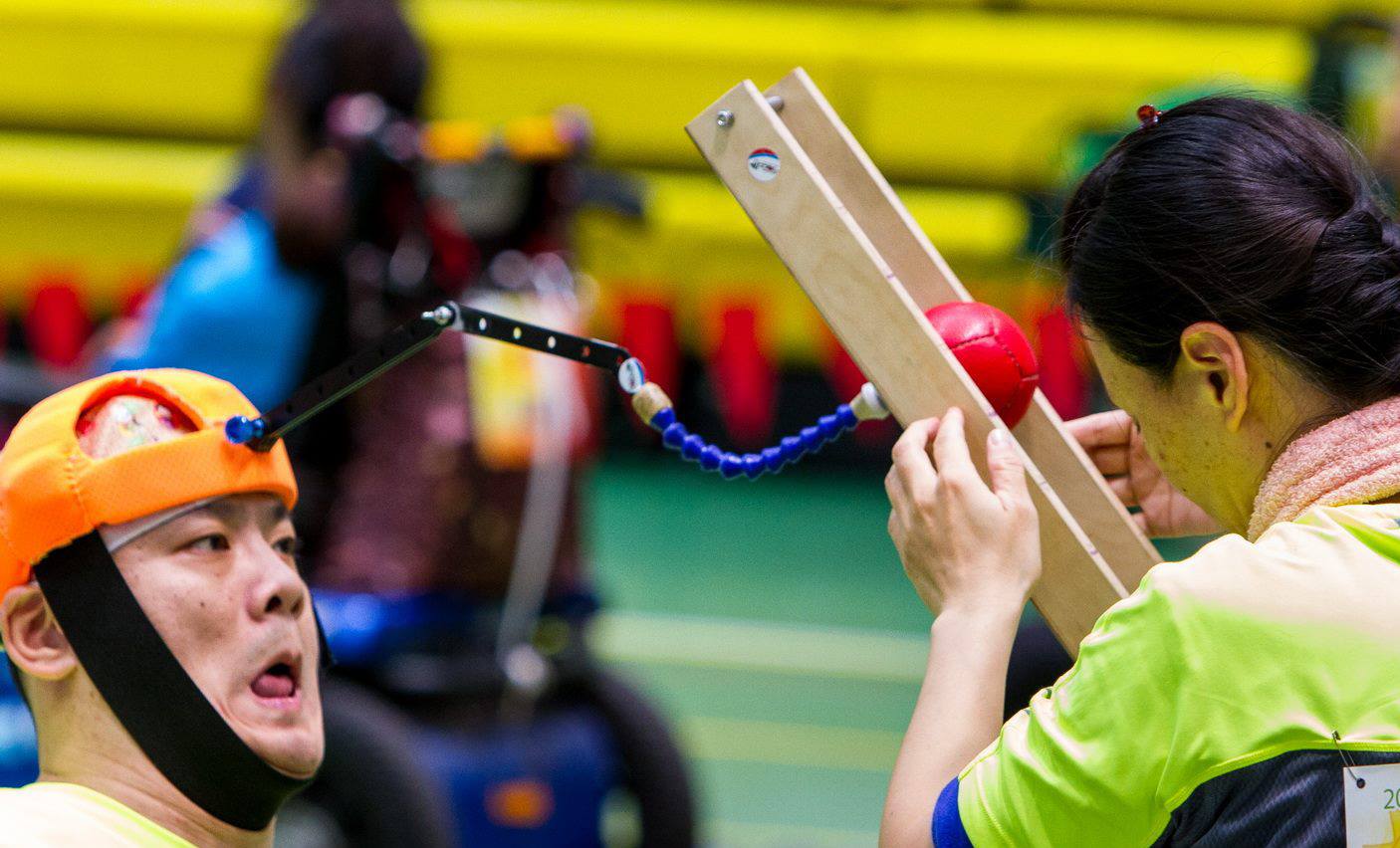 